A quick guide to services for 
people in vulnerable situationsIf you are homeless and need support, you can call:Homelessness Connect SA (24/7) 1800 003 308Domestic and Aboriginal Family Violence Gateway 1800 800 098Toward Home 1800 809 273LEGENDLEGEND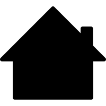 Accommodation/welfare assistance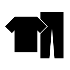 Clothes/blankets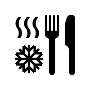 Food (meals, parcels or vouchers)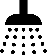 Shower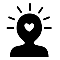 Mental health supportDrug and alcohol servicesRecreation and leisureOTHER SERVICESWHAT THEY OFFERAdelaide Hills Community Mental Health Service 87 Wellington Road Mount Barker | Mon-Fri 9am-5pm | 8393 1833 | 8393 1636 Mental Health Duty Worker | countryhealthsa.sa.gov.auCommunity mental health supportAdelaide Hills Vocational College 3-5 Dumas St  Mount Barker | Mon-Fri | mtbhs.sa.edu.au l 8391 5766Education and support for young people who are disengaging from mainstream school. Centacare Murray Mallee & Adelaide Hills Domestic Violence Service | 8228 8960 | Domestic and Family Violence Gateway 1800 800 098 https://centacare.org.au/service/murray-mallee-adelaide-hills-domestic-violence-service/ Services for women fleeing domestic violence. Services in Mount Barker and NairneDrug and Alcohol Services SA 7 days a week 8.30am-10pm | 
1300 13 1340 Detox support programs in the Adelaide HillsFoundation 1 71 Gawler St, Mount Barker | Mon-Fr 9.30am-4pm |
0437 827 509 | mtbarker@foundation1.org.au | foundation1.org.au Op shop and community pantryHeadspace 30 Stephen Street, Mount Barker | Mon-Fri 9am-5pm | 
8398 4262 | www.headspace.org.auYouth-friendly, community-based, cost-free health service for young people aged 12-25 and their families. Offer a range of support services including counselling sessions with highly skilled workers along with a range of fun programs for young people.Heart and Soul heartandsoulinc.com.au  Affordable food, i.e.: $20 spent will get over $100 food. Order online and food is home delivered. Mount Barker Community Centre 3 Dumas Street Mount Barker | Mon-Fri 9am-4.30pm | mtbcc.org.au Safe place to go for recreation and leisure. Mount Barker Community Pantry.Quarter Mile Café 7 Secker Road, Mount Barker | 8398 5447Free soup, just bring a container. Call café prior to check when it is available. Salvation Army 17a Fletcher Road Mount Barker | 8398 2686 | salvationarmy.org.au/mountbarker/Clothes, blankets, food and food vouchers, financial counselling, initial support and referral meeting. Can refer to supported accommodation.Sonder ‘Psychology for You’ 1/58 High Street Strathalbyn | Sonder Country Reception t: 8209 0710 | Sonder Fax (all referrals) 8252 9433 | appointments 9am to 3:30pm (last appt) Mon-Fri | Referrals via Mental Health Treatment Plan from GPClinical Care Coordination – clinical services and care planning to people aged 18 years and over, experiencing severe mental illness. St Vincent de Paul for assistance please phone 1300 729 202 | vinnies.org.auClothes, blankets, food and food vouchers, financial counselling, initial support and referral meeting. Can refer to supported accommodation in Adelaide CBD.Uniting Church 13 Mann Street Mount Barker | 8391 2513 |  minister@mtbarker.ucasa.org.au | https://mtbarker.ucasa.org.au/activities/#communityOutreach Emergency shelter room, cooked meals, referral to services, drop-in centre, community café, general support.Regional Access 24/7 | 1300 032 186 | saregionalaccess.org.auProfessional phone counsellingStandBy Support After Suicide  24/7 phone support 1300 727 247 | StandybyCountrySA@anglicaresa.com.au | standbysupport.com.auFree support for any individual, family, workplace, community groups impacted or bereaved by suicideThe Virtual Village +61 8 7230 5475 | tacsi.org.au/work/virtual-village Connect with someone who gets what you’re going through. This network of people communicate over the phone, on video calls, through text messages and online to help families out.